МУНИЦИПАЛЬНОЕ КАЗЕННОЕ ОБЩЕОБРАЗОВАТЕЛЬНОЕ УЧРЕЖДЕНИЕ КВИТОКСКАЯ СРЕДНЯЯ ОБЩЕОБРАЗОВАТЕЛЬНАЯ ШКОЛА №1(ДЕТСКИЙ САД «ЧЕБУРАШКА»)Спортивный досуг по ПДД «В гостях у Светофора Светофоровича»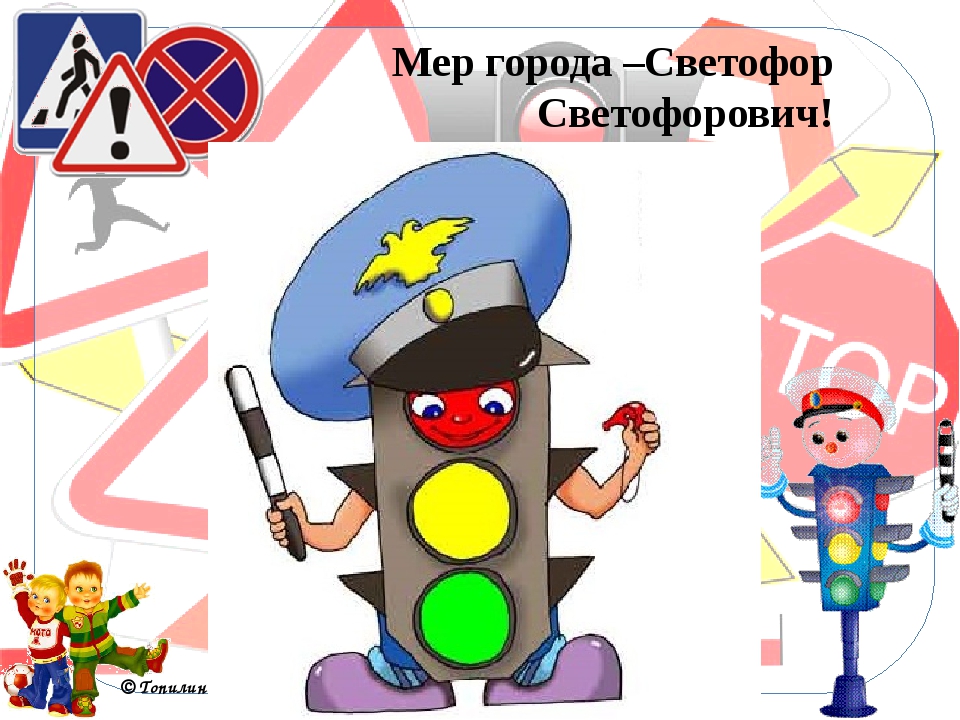 Провела и подготовила Воспитатель:Макиенко Надежда ГригорьевнаСентябрь, 2020год.Цель:- уточнить и закрепить знания детей о правилах дорожного движения, о правилах поведения на улице, закрепить у детей представления о назначении светофора и его сигналов, о знаках дорожного движения («пешеходный переход», «дети», «пункт медицинской помощи», «место остановки», «пункт питания», «телефон», «место стоянки»);- развивать интеллектуальные функции: мышление, память, ориентировку в пространстве;- воспитывать интерес у детей к накоплению знаний правил дорожного движения, осознанное отношение к своей безопасности;- стимулировать интерес к двигательной активности у детей, развивать быстроту, ловкость в эстафетах, играх.Предварительная работа: игры «Собери дорожный знак», дидактическая игра "Собери светофор", подвижные игры «Найди свой цвет», «Красный, жёлтый, зелёный».Ведущий.Добрый день, дорогие друзья! Мы рады приветствовать вас на нашем празднике. Наш детский сад и дома, где вы живёте находятся рядом с проезжей частью. Если мы прислушаемся, то услышим гул от движения автомобилей, они мчатся на большой скорости (слышится шум машин). Дорога полна неожиданностей. Сегодня мы с вами вспомним и повторим правила дорожного движения, и помогут нам в этом наши команды-участницы. Просим их занять свои места.Выходит Светофор.Вед. Он вежливый и строгий,Он известен на весь мир.Он на улице широкойСамый главный командир.У него глаза цветные,Не глаза, а 3 огня!Он по очереди имиСмотрит сверху на меня.Светофор Светофорыч :А вот и я.Еле успел. Здравствуйте, все!То, что знают дети дажеПодтвердим для ясности:Светофор стоит на страже Вашей безопасности. Чтоб тебе помочьПуть пройти опасныйГорит и день и ночь –Зеленый, желтый, красный. Ведущий:-Где же вы задержались?Светофор Светофорыч:- Иду я в детский сад и вижу: около дороги мальчишки играют с мячом, катаются на санках с горки прямо у дороги. (обращается к детям)- Правильно они поступают?(ответы детей)Светофор Светофорыч:Пришлось остановиться и рассказать этим мальчишкам правила дорожного движения, вот и задержался. -Ребята, давайте вспомним мои сигналы.Упражнение «Светофор» (дети встают в круг).Светит красный светофор:Нет проезда – стой шофёр!(стоят на месте)Светит жёлтый – значит жди, Свет зелёный впереди.(полуприседания)Вот зелёный светофор –Поезжай вперёд, шофёр!(двигаются по кругу топающим шагом)Стук-стук-стук,День-день-день,Так мы ездим целый день.(бег змейкой под музыку).Игра «Сигналы сфетофора»(дети встают в 3 команды)«СИГНАЛЫ СВЕТОФОРА»На площадке от старта до финиша расставляют стойки. Играющие каждой команды встают друг за другом цепочкой у стойки-старта и кладут руки на плечи впереди стоящему. В руках у ведущего игры мешочек с шариками (мячиками) красного, жёлтого, зелёного цвета. Капитаны по очереди опускают руку в мешочек и достают по одному шару. Если капитан достал красный или жёлтый шар, то команда стоит на месте; зелёный – передвигается к следующей стойке. Чья команда быстрее придёт к финишу, та и выиграла. Светофор.- Молодцы, ребята. Все мои сигналы вы знаете. А вот знакомы ли вы с дорожными знаками? Давайте проверим. Я начну стихи читать, а вы внимательно слушайте и хором мне отвечайте.Всем знакомые полоскиЗнают дети, знает взрослый.На ту сторону ведётПешеходный (переход).Светофор показывает знак «Пешеходный переход».Ведущий. - Ребята, а теперь поиграем.Игра «ЗЕБРА» (на время и точность исполнения)Всем участникам в каждой команде, кроме последнего, раздаётся по полоске белой бумаги (картона). Первый участник кладёт полосу, встаёт на неё и возвращается к своей команде. Второй шагает строго по своей полосе, кладёт свою «ступеньку» зебры и возвращается обратно. Последний участник шагает по всем полоскам, возвращаясь, собирает их.Светофор показывает знак «Дети»Эй, водитель, посмотри,Здесь потише, тормози.Знают люди все на свете:В этом месте ходят… (дети).Ведущий.-Ребята, снова поиграем.Игра «ГРУЗОВИКИ»Для проведения игры потребуются рули, мешочки с песком для каждой команды и две стойки. Первые участники команд держат в руках руль, на головы им помещается мешочек с песком – груз. После старта участники обегают вокруг своей стойки и передают руль и груз следующему участнику. Побеждает команда, первой выполнившая задание и не уронившая груз.«К СВОИМ ЗНАКАМ» (пункт питания, телефон, место стоянки)Играющие делятся на группы по 5–7 человек, берутся за руки, образуя круги (3). В середину каждого круга входит водящий со знаком, объясняя его значение. Далее звучит музыка, дети расходятся по площадке, танцуют. Водящие в это время меняются местами и знаками. По сигналу играющие должны быстро найти свой знак и встать в круг. Водящие держат знак над головой.Ведущий.Поселок, в котором с тобой мы живём,Можно по праву сравнить с букварём.Азбукой улиц, проспектов, дорогПосёлок даёт нам всё время урок,Вот она, азбука, - над головой!Знаки развешаны вдоль мостовой.Азбуку поселка помни всегда,Чтоб не случилась с тобою беда.(Светофор, Ведущий раздают медальки и шоколадные призы).